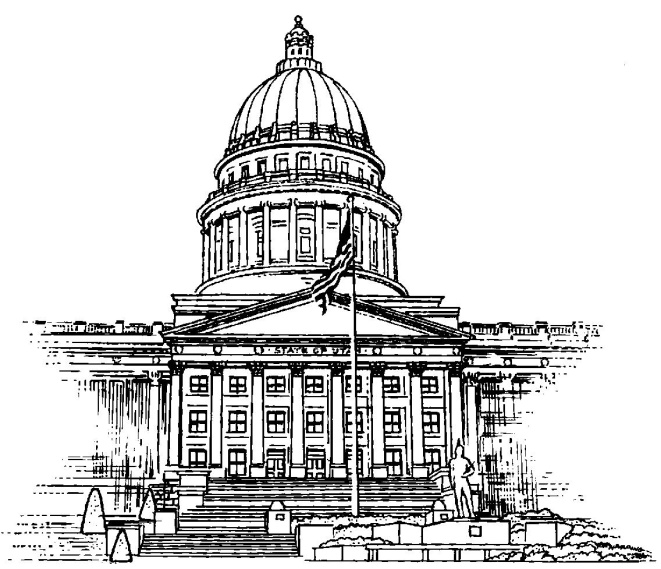 Independent Legislative Ethics Commission2018 Summary Data Report tothe Utah LegislatureIndependent Legislative Ethics CommissionCommission Chair: Judge Hans Q. ChamberlainExecutive Director: Kim J. BouckPO Box 142325Salt Lake City, Utah 84114Phone: (801) 326-1422 Purpose of the ReportThe Summary Data Report to the Utah Legislature was prepared in accordance with JR6-2-104.  This rule requires the Independent Legislative Ethics Commission to prepare an annual report of the Commission’s activities, including the following:A general description of the activities of the Commission during the past yearStatistical information for ethical complaintsAn accounting of the Commission’s budget and expendituresGeneral Description of ActivitiesThe Commission held its annual meeting on January 8, 2018. At that meeting, Mr. David Clark, Judge Gordon Low and Judge Michael Lyon were sworn in as Commission members. Mr. David Clark was voted in the Chair Pro Tempore.The 2018 Commission membership is as follows:Judge Hans Chamberlain, ChairMr. David Clark, Chair Pro TemporeJudge Michael LyonMs. LaWanna “Lou” ShurtliffJudge Gordon J. LowStatistical Information for Ethical ComplaintsDuring 2018, the number of ethical complaints filed with the commission is as follows:The number of ethics complaints filed with the commission: 1The number of complaints filed against a member of the House of Representatives: 1The number of complaints filed against a member of the Senate: 0The ethical complaint that was filed against a member of the House of Representatives was returned for non-compliance with JR6-3-101. In 2018, the Ethics Commission did not recommend review of any complaints by the Legislative Ethics Committees.Accounting of Commission’s Budget and ExpendituresIn 2018, the following expenditures were paid out of the Legislative Ethics Commission’s budget:	$4000 – Executive Director SalaryTotal expenditures for 2018 - $4000.00